УКРАЇНАПАВЛОГРАДСЬКА МІСЬКА РАДАДНІПРОПЕТРОВСЬКОЇ ОБЛАСТІ( ____ сесія VIІ скликання)РІШЕННЯПро затвердження«Положення про порядок оплати за тимчасове користування місцями розташування рекламних засобів у місті Павлограді»            Згідно з п.1 ст.59, п.1 ст. 63 Закону України «Про місцеве самоврядування в України» п.13,32, постановою Кабінету Міністрів України від 29.12.2003 року № 2067, «Про затвердження Типових правил розміщення зовнішньої реклами», виконавчий комітет Павлоградської міської радиВИРІШИВ:1. Затвердити «Положення про порядок оплати за тимчасове користування місцями розташування рекламних засобів у місті Павлограді» (додаються).2. Визначити таким, що втратило чинність рішення виконавчого комітету Павлоградської міської ради  від 08.11.2011 року №320-14/VI «Про затвердження положення « Про порядок оплати за тимчасове користування місцями розташування у м. Павлограді».3. Координацію роботи щодо виконання даного рішення покласти на   начальника управління комунального господарства та будівництва Завгороднього А.Ю., контроль - на першого заступника міського голови Мовчана В.С.Міський голова                                                                     А.О. ВершинаДодаток №1До рішення Павлоградської міської радивід «___» __________2020р.Положенняпро порядок оплати за тимчасове користування місцями розташування рекламних засобів у м. Павлограді.Загальні положенняЦе Положення  розроблено відповідно до Закону України „Про рекламу”,  постанови Кабінету Міністрів України від 29.12.2003 №2067 „Про затвердження Типових правил розміщення зовнішньої реклами”, визначає порядок оплати за тимчасове користування місцями розташування рекламних засобів.Порядок оплати за тимчасове користування  місцями   розташування рекламних засобів (далі – Порядок) регулює фінансово-правові відносини між виконавчим органом Павлоградської міської ради управління комунального господарства та будівництва та фізичними і юридичними (незалежно від форми власності та підпорядкованості) особами, що виникають у процесі розміщення зовнішньої реклами на об’єктах  які перебувають у комунальній власності територіальної громади м. Павлоград, або повноваження щодо розпорядження якими здійснюють органи місцевого  самоврядування м. Павлоград, визначає порядок ціноутворення, порядок оплати за  тимчасове користування  місцями   розташування рекламних засобів при розповсюдженні соціальної рекламної інформації органів виконавчої влади.2. Порядок наведених нижче термінів, які  вживаються у наступних значеннях:соціальна  реклама – інформація  будь-якого  виду,  розповсюджена  в будь-якій формі, яка спрямована на досягнення суспільно корисних цілей, популяризацію загальнолюдських цінностей,  розповсюдження якої не має на меті отримання прибутку і в якій не згадується конкретна продукція та її виробники.місце розташування рекламного засобу – площа зовнішньої поверхні будинку, споруди, елемента вуличного обладнання або відведеної території на відкритій місцевості у межах м. Павлоград що надаються   розповсюджувачу зовнішньої реклами у тимчасове користування власником або уповноваженим ним органом;об’єкт комунальної власності – будинок, споруда, елемент вуличного обладнання, територія на відкритій місцевості у межах м. Павлограда, які перебувають у комунальній власності територіальної громади м. Павлограда, або повноваження щодо розпорядження якими здійснює виконавчий комітет Павлоградської міської ради;рекламні засоби  ( РЗ)– засоби, що використовуються для доведення реклами до її споживача;інші терміни застосовуються у значенні, визначеному Типовими правилами розміщення зовнішньої рекламиПорядок оплати за тимчасове користування місцями розміщення рекламних засобів зовнішньої реклами.	3.1. На виконання п.18 постанови Кабінету Міністрів України  від 29.12.2003 р. №2067 «Про затвердження Типових правил розміщення зовнішньої реклами» встановили що, плата за тимчасове користування місцем розташування рекламного засобу, що перебуває в комунальної власності, в період встановлення пріоритету, зараховується виключно до міського бюджету.	3.2. Плата за тимчасове користування місцями розташування рекламних засобів, що перебувають у комунальній власності, здійснюється розповсюджувачем зовнішньої реклами на підставі договору з Управлінням комунального господарства та будівництва Павлоградської міської ради (далі – УКГ та Б ),  на період строку дії дозволу (Додаток 1). Оплата здійснюється розповсюджувачем зовнішньої реклами та зараховується виключно до міського бюджету.		3.3. Оплата належної суми згідно з одержаним у УКГ та Б  рахунком здійснюється щомісячно протягом трьох робочих днів з моменту його одержання, якщо інші періоди оплати (поквартально тощо) не передбачені договором з УКГ та Б.	У разі неявки розповсюджувача зовнішньої реклами до УКГ та Б  для одержання рахунку такий рахунок може бути надіслано розповсюджувачу зовнішньої реклами електронною поштою, факсом або поштою.		3.4. Плата  за короткострокове розміщення зовнішньої реклами, пов'язане з проведенням спеціальних виставкових заходів та рекламних акцій здійснюється розповсюджувачем зовнішньої реклами до міського бюджету до одержання дозволу на короткострокове розміщення зовнішньої реклами.		3.5. Плату, передбачену пп. 3.1,3.2 Положення, обчислено без урахування ПДВ, який сплачується згідно з чинним законодавством України.4. Визначення площі місця розташування рекламного засобу	4.1.Площа місця розташування рекламного засобу на території зеленої зони, на асфальті, грунті, дахах будинків (будівель) та споруд, на якому розташовується стаціонарний рекламний засіб, визначається як сума площі горизонтальної проекції рекламного засобу на це місце та прилеглої ділянки завширшки  по  периметру горизонтальної проекції цього  рекламного засобу.	4.2. Площа місця розташування рекламного засобу на території зеленої зони, на асфальті, грунті, дахах будинків (будівель) та споруд, на якому розташовується тимчасовий рекламний засіб, визначається як сума площі горизонтальної проекції рекламного засобу на це місце та прилеглої ділянки завширшки  по  периметру горизонтальної проекції цього  рекламного засобу.	4.3. Для не наземного та не дахового рекламного засобу площа місця дорівнює площі вертикальної проекції цього засобу на уявну паралельну їй площину.5.Порядок обчислення плати за тимчасове користування
місцем розташування рекламного засобу5.1. Розмір плати за тимчасове користування місцем розташування, яке зазначене в п.4.1. Положення, обчислюється за такою формулою: C = P * S * KФ * KЛ *КЗ, * Кі де:C – річна плата за тимчасове користування місцем розташування, грн.;P –  базовий розмір плати за  площі місця розташування рекламного засобу, що  встановлений на підставі грошової оцінки 1 кв.м площі території, з подальшим урахуванням індексації;S  – площа місця розташування рекламного засобу кв. м.,  згідно з п.4.1. Положення;Кф – 2,5 – коефіцієнт функціонального використання місця розташування рекламного засобу, встановленого згідно з рішенням міської ради;КЗ – локальний коефіцієнт, місця розташування рекламного засобу, який обчислюється в залежності від локальних факторів, встановлених згідно грошової оцінки 1 кв.м.  площі території, затвердженої рішенням міської ради;КЗ – зональний коефіцієнт, місця розташування рекламного засобу, який обчислюється в залежності від локальних факторів, встановлених згідно грошової оцінки 1 кв.м.  площі території, затвердженої рішенням міської ради;Кі – коефіцієнт індексації нормативної грошової оцінки землі, яка використовується для нарахування плати за землю.	5.2. Розмір плати за тимчасове користування місцем розташування, яке зазначене в п.4.2. Положення, обчислюється за такою формулою:C = P * S * KФ * KЛ *КЗ, * Кі *0,5 де:C – річна плата за тимчасове користування місцем розташування, грн.;P –  базовий розмір плати за  площі місця розташування рекламного засобу, що  встановлений на підставі грошової оцінки 1 кв.м площі території, з подальшим урахуванням індексації;S  – площа місця розташування рекламного засобу кв. м.,  згідно з п.4.1. Положення;Кф – 2,5 – коефіцієнт функціонального використання місця розташування рекламного засобу, встановленого згідно з рішенням міської ради;КЗ – локальний коефіцієнт, місця розташування рекламного засобу, який обчислюється в залежності від локальних факторів, встановлених згідно грошової оцінки 1 кв.м.  площі території, затвердженої рішенням міської ради;КЗ – зональний коефіцієнт, місця розташування рекламного засобу, який обчислюється в залежності від локальних факторів, встановлених згідно грошової оцінки 1 кв.м.  площі території, затвердженої рішенням міської ради;Кі – коефіцієнт індексації нормативної грошової оцінки землі, яка використовується для нарахування плати за землю.	5.3. Розмір плати за тимчасове користування місцем розташування, яке зазначене в п.4.3. Положення, обчислюється за такою формулою:C = М * S * P * KФ * КЗ *KЛ, де:C – річна плата за тимчасове користування місцем розташування, грн.;М- кількість повних та (або) неповних місців розташування рекламного засобу; S  – площа місця розташування рекламного засобу;P – розмір плати за  площі місця розташування рекламного засобу, що  дорівнює одному неоподаткованому мінімуму доходів громадян;S  – площа місця розташування рекламного засобу кв. м.,  згідно з п.4.1. Положення;Кф – 2,5 – коефіцієнт функціонального використання місця розташування рекламного засобу, встановленого згідно з рішенням міської ради;КЗ – зональний коефіцієнт, міста, на підставі встановлений грошової оцінки 1 кв.м.  площі території, затвердженої рішенням міської ради;Кл – локальний коефіцієнт, який у залежності від об'єкта розташування рекламного засобу дорівнює:-на будинках, будівлях (фасадах, стінах, балконах тощо) =1;-на інших сорудах та елементів вуличного обладнання =1,05.	Плата  за короткострокове розміщення зовнішньої реклами, пов'язане з проведенням спеціальних виставкових заходів та рекламних акцій встановлюється у розмірі одного неоподаткованого мінімуму доходів громадян  (на добу) на момент подачі заявки за одну одиницю засобу зовнішньої реклами  на весь період проведення спеціальних виставкових заходів та рекламних акцій.	6.Плата  за тимчасове користування місцем на час розміщення на рекламних засобах зовнішньої реклами соціальної рекламної інформації органів виконавчої влади (соціальної реклами):6.1.Якщо соціальна реклама, розміщена на замовлення  Павлоградської міської ради, або її виконавчих органів, плата  за тимчасове користування місцем (на час розміщення соціальної рекламної інформації органів виконавчої влади) не справляється. Замовлення підписується міським головою, чи його заступником за поданням заінтересованих органів виконавчої влади.6.2.При розміщенні іншої соціальної реклами плата  за тимчасове користування місцем (на час розміщення соціальної реклами) не справляється при  погодженні її розміщення з виконавчим органом Павлоградської міської ради. 6.3.Розповсюджувачі зовнішньої реклами щомісячно надають робочому органу  довідку про розміщення соціальної реклами та при його запиті  копії замовлень (погоджень) на її розміщення.7. Порядок оплати за зберігання рекламних засобів у випадку їх зберігання КП «Затишне місто», КП «Павлоград-Світло» у разі здійснення примусового демонтажу	7.1.Розмір плати за зберігання рекламного засобу у випадку його зберігання      КП «Затишне місто», КП Павлоград-Світло» у разі здійснення примусового демонтажу дорівнює 10 % від розміру щомісячної плати за тимчасове користування місцем розташування демонтованого рекламного засобу за кожний день зберігання.		7.2.Оплата належної суми здійснюється згідно з одержаним в КП «Затишне місто», КП «Павлоград-Світло» рахунком за весь строк зберігання.		7.3.	Плату, передбачену п. 7.1 Положення, обчислено без урахування ПДВ, який сплачується згідно з чинним законодавством України.8. Оподаткування та розподіл одержаних коштів		8.1.	Оподаткування одержаних коштів здійснюється згідно з чинним законодавством України. 	8.2.	Кошти, що залишилися після оподаткування, розподіляються в порядку, встановленому міською радою.9. Прикінцеві положення		Положення набирає чинності з першого числа місяця, наступного після його прийняття. Додаток 1ДОГОВІР № про тимчасове користування місцями розташування рекламних засобівм. Павлоград                                                                               «____»_________2020р.Управління комунального господарства та будівництва Павлоградської міської ради, у подальшому «Управління», в особі  начальника Завгороднього Андрія Юрійовича, що діє на підставі Положення про Управління, а також Правил розміщення зовнішньої реклами в місті Павлограді, затвердженого рішенням виконавчого комітету Павлоградської міської ради від 09 листопада 2011 р. № 954, з одного боку, та _________________________________,  далі Розповсюджувач, що діє на підставі ____________________________________________,  з другого боку, уклали цей договір про наступне: 1. Предмет договору1.1 Управління надає Розповсюджувачу зовнішньої реклами в тимчасове користування місця для розташування рекламних засобів, а Розповсюджувач зовнішньої реклами розташовує рекламні засоби у відповідності з виданими дозволами на розміщення зовнішньої реклами, здійснює оплату за тимчасове користування місцями розташування рекламних засобів.Місця розташування спеціальних конструкцій та термін користування ними, а також всі необхідні відомості щодо місць розташування рекламних засобів зазначені у дозволах, виданих на підставі відповідних рішень виконавчого комітету Павлоградської міської ради.Термін тимчасового користування місцем розташування рекламного засобу відповідає терміну дії дозволу на розміщення зовнішньої реклами. Права та обов'язки Управління2.1. Управління зобов'язується:2.1.1.Надати у тимчасове користування місця розташування рекламних засобів після оформлення в установленому порядку відповідних дозволів на розміщення зовнішньої реклами.2.1.2.Скласти розрахунок плати за тимчасове користування місцями розташування рекламних засобів.2.1.3.У разі зміни містобудівної ситуації, проведення реконструкції, ремонту будівництва на місці розташування рекламного засобу, за два місяці  повідомити письмово про це Розповсюджувача зовнішньої реклами. 2.1.4.Зберегти за Розповсюджувачем зовнішньої реклами пріоритет на попереднє місце розташування рекламного засобу після припинення обставин, вказаних в п. 2.1.3. цього договору, в разі можливості розташування на цьому місці рекламного засобу.2.1.5.У разі прийняття Павлоградською міською радою рішень про зміну розміру оплати за тимчасове користування місцями розташування рекламних засобів, повідомити про це Розповсюджувача зовнішньої реклами у триденний строк.2.2. Управління має право:2.2.1.Здійснювати контроль за дотримання Розповсюджувачем чинного законодавства з питань зовнішньої реклами, Правил розміщення зовнішньої реклами у місті Павлоград, положень. 2.2.2. Здійснювати обстеження встановлених рекламних конструкцій Розповсюджувачем, розміщених на місцях, переданих за цим Договором, та надавати йому припис у випадку наявності виявлених недоліків.2.2.3.Розірвати цей договір, та силами Управління  (КП «Затишне місто», КП «Павлоград-Світло» ) здійснити  демонтаж конструкції рекламного засобу у випадках:- невиконання припису в 3-х денний термін, та прийняття рішення виконавчого комітету Павлоградської міської ради про демонтаж рекламних засобів;- заборгованості більше, ніж двох місяців,  передбачених розділом 4 цього договору;- у разі невиконання Розповсюджувачем вимог Управління щодо звільнення місць (місця) у випадках, передбачених Договором;- коли Розповсюджувачем самостійно не був  проведений демонтаж рекламного засобу, який встановлено на місці за планового проведення ремонту, реконструкції, будівництва за умови, що Управління повідомив про проведення цих робіт на даному місці відповідним листом, демонтаж проводиться  КП «Затишне місто», КП «Павлоград-Світло» за виставлених  рахунків Розповсюджувачу2.2.4. Відмовити Розповсюджувачу  в продовжені  строку дії, пріоритету чи дозволу у випадках, передбачених законодавством України та Правил розміщення зовнішньої реклами у місті Павлоград.3.Права та обов'язки Розповсюджувача зовнішньої реклами3.1.Розповсюджувач забов'язан:3.1.1.Своєчасно і в повному обсязі вносити плату за тимчасове користування місцем розташування рекламного засобу згідно з розділом 4 цього договору.3.1.2.Розташувати рекламний засіб згідно з виданим дозволом на розміщення зовнішньої реклами; роботи пов'язані з розташуванням рекламного засобу, виконати в установленому порядку.3.1.3.Надати Управлінню проектно документацію щодо міцності та стійкості дахових та інших  рекламних засобів, даний на підставі проектної документації організацією, яка має відповідну ліцензію. Розповсюджувач не має права вносити зміни та доповнення до затвердженої проектної документації на конструкцію рекламних засобів без узгодження з уповноваженими організаціями (копія ліцензії повинна буди завірена мокрою печаткою організації, яка розробляла проектну документацію).3.1.4.Виконання земельних і будівельно-монтажних робіт для монтажу (реконструкції, демонтажу) засобів зовнішньої реклами або улаштування їх фундаментів здійснювати в установленому порядку (ордер на виконання земляних робіт), з обов'язковим відновленням благоустрою місця робіт. 3.1.5.Монтаж (демонтаж) рекламних засобів, електромонтажні роботи здійснювати із залученням спеціалізованих підприємств, установ та організацій з додержанням вимог технічної безпеки, забезпечувати відповідність спеціальної конструкції проекту, державним стандартам, нормам і правилам конструктивної міцності, електротехнічної та експлуатаційної безпеки.3.1.6.Забезпечити рекламні засоби маркуванням на їх каркасі найменування Розповсюджувача зовнішньої реклами, номера його телефону, дати видачі дозволу та строку його дії.3.1.7.Систематично перевіряти зовнішній стан спеціальної конструкції та розміщеної реклами, утримувати спеціальну конструкцію та розміщену рекламу в належному стані, негайно відновлювати пошкоджені конструкції, обірвану чи іншим чином пошкоджену рекламу, проводити своєчасне поновлення зовнішнього вигляду спеціальних конструкцій та розміщеної на них реклами. У разі наданого припису підготувати відповідь про усунення недоліків. 3.1.8.У разі відсутності на рекламній поверхні комерційних рекламних сюжетів, заповнювати засоби зовнішньої реклами власною соціально-рекламною інформацією, а за її відсутності соціальними рекламними сюжетами, наданими Управлінням.3.1.9.Забезпечити утримання місць розташування рекламних засобів у належному санітарно-технічному стані, їх своєчасне прибирання та впорядкування.3.1.10.За власний рахунок здійснювати демонтаж та монтаж спеціальної конструкції у зв'язку з необхідністю переміщення її на нове місце, у разі ремонту, реконструкції та будівництва місця розташування спеціальної конструкції.3.1.11. За власний рахунок та власними силами відновлювати пошкоджені під час монтажу (демонтажу) або експлуатації спеціальної конструкції елементи благоустрою, в тому числі дорожнє (тротуарне) покриття, зелені насадження, фасади будинків та споруд. Якщо відновлення зазначених об'єктів здійснюється іншими підприємствами чи службами, в повній сумі відшкодувати понесені ними витрати.3.1.12.	Після закінчення терміну дії дозволу, якщо дозвіл на новий термін відсутній:-	протягом п'яти робочих днів провести демонтаж рекламного засобу з відновленням пошкоджених елементів благоустрою, в тому числі дорожнього (тротуарного) покриття, та передати Управлінню за актом місце розташування спеціальної конструкції в належному стані;-	здійснити оплату за весь період фактичного користування місцем розташування спеціальної конструкції відповідно до розділу 4 цього договору.3.1.13. У разі зміни свого найменування, юридичної та поштової адреси, телефону, банківських реквізитів, а також права права власності на рекламний носій негайно сповістити про це Управління в письмовій формі.3.2. Розповсюджувач має право:3.2.1. Вимагати передачі  йому у встановлений термін місця для розміщення конструкції рекламного засобу відповідно до виданих дозволів.3.2.2. Використовувати надані йому місця для розміщення на них рекламних засобів з дотримання положень цього договору та Правил розміщення зовнішньої реклами в м.Павлоград.4. Плата за тимчасове користування місцем розташування рекламного засобу4.1	Розмір плати обчислюється згідно з Положенням про порядок оплати за тимчасове користування місцями розташування рекламних засобів у м. Павлограді, затвердженим рішенням Павлоградської міської ради від _________2020р. № ___________ (Додаток  до договору ).4.2	Плата здійснюється Розповсюджувачем зовнішньої реклами не пізніше 25 числа поточного місяця за реквізитами:розрахунковий рахунок IBAN: _________________________________отримувач: УК у м. Павлограді /м. Павлоград/ 50110000  ОКПО отримувача 37936856 Банк отримувача: Казначейство України призначення платежу: плата за тимчасове користування місцями розташування рекламних засобів.4.3. При розміщенні на рекламному засобі соціальної реклами, заявником якої є Управління, плата за весь період її розміщення не справляється.4.4.	У випадку дострокового розірвання договору на підставах, визначених п. 8.1.1 цього договору, збитки, заподіяні Розповсюджувачу зовнішньої реклами , відшкодуванню не підлягають.4.5.	У разі прийняття Павлоградською міською радою рішень про зміну розміру оплати за тимчасове користування місцями розташування рекламних засобів, розмір плати коригується відповідно до встановленого розміру плати, з укладення додаткових угод.5. Відповідальність сторін 5.1. У разі порушення своїх зобов'язань сторони несуть відповідальність, передбачену чинним законодавством та цим договором. 5.2. У разі невиконання або неналежного виконання своїх зобов'язань, Розповсюджувач зовнішньої реклами за цим договором несе наступну відповідальність:  5.2.1. У разі несвоєчасної оплати за тимчасове користування місцем розташування спеціальної конструкції Розповсюджувач зовнішньої реклами сплачує пеню в розмірі подвійної облікової ставки НБУ згідно чинного законодавства за реквізитами, зазначеними у п.4.2 цього договору, та за відповідним призначенням.У разі порушення Розповсюджувачем зовнішньої реклами своїх зобов'язань, передбачених розділом 3 цього Договору (крім порушень порядку оплати), Розповсюджувач зовнішньої реклами сплачує штраф у розмірі 10 % від суми річної оплати за користування місцем розташування рекламного засобу за реквізитами, зазначеними у п.4.2 цього договору, та за відповідним призначенням.В усіх випадках сплата неустойки (штрафа, пені) не звільняє Розповсюджувача зовнішньої реклами від виконання зобов'язань або усунення порушень, а також відшкодування у повному розмірі понесених Управлінням чи іншою особою збитків понад неустойки (штрафу, пені).За монтаж (демонтаж), експлуатацію, технічний стан спеціальної конструкції Розповсюджувач зовнішньої реклами несе відповідальність згідно з чинним законодавством.У випадках порушень правил благоустрою міста, пов'язаних з розташуванням спеціальних конструкцій, Розповсюджувач зовнішньої реклами несе адміністративну відповідальність згідно із законодавством.У випадках порушень законодавства про рекламу та Положення про розміщення зовнішньої реклами у м. Павлограді Розповсюджувач зовнішньої реклами несе відповідальність згідно з законодавством про рекламу, іншими нормативно-правовими актами України.6.Демонтаж та переміщення рекламного засобуДемонтаж рекламного засобу після закінчення строку тимчасового користування місцем розташування, а також у разі дострокового розірвання договору, здійснює Розповсюджувач зовнішньої реклами в передбачений термін. У разі невиконання демонтажу в цей термін та невиконання вимоги Управління щодо демонтажу спеціальної конструкції, демонтаж здійснюється у порядку, встановленому Павлоградською міською радою, або уповноваженим нею органом, а саме КП «Затишне місто» та КП «Павлоград-Світло» з наданням комплекту документів, а саме Акту - здачі-приймання виконаних робіт по демонтажу із зазначенням характеру робіт та їх вартості (калькуляція, кошторис витрат за виконання роботи по демонтажу). У разі переміщення конструкції на нове місце в зв'язку з ремонтом, будівництвом, реконструкцією місця розташування, поновлення користування попереднім місцем здійснюється згідно з чинним законодавством. У разі відмови від переміщення, будь-які збитки Розповсюджувача зовнішньої реклами не відшкодовуються.7. Строк дії договору та інші умови його зміненняДоговір набуває чинності з дати його підписання і діє до закінчення строку дії відповідного дозволу на розміщення зовнішньої реклами. У разі коли дозвіл на розміщення зовнішньої реклами переоформлено, то дія договору пролонгується до дії закінчення відповідного дозволу.Дія цього договору розповсюджується на місця розташування рекламних засобів згідно з додатком до договору з подальшими змінами та доповненнями до переліку місць розташування рекламних засобів.Припинення дії договору щодо одних місць розташування рекламних засобів не тягне за собою таке припинення щодо інших місць за цим договором.8. Дострокове розірвання договору8.1.	Договір може бути розірваний достроково Управлінням:8.1.1.	У разі скасування в установленому порядку дозволу на розміщення зовнішньої реклами у випадках:	за рішенням суду;	не переоформлення дозволу в установленому порядку;		заборгованості більше, ніж двох місяців,  передбачених розділом 4 цього договору;		у разі невиконання Розповсюджувачем вимог Управління щодо звільнення місць (місця) у випадках, передбачених Договором;		- невиконання припису в 3-х денний термін, та прийняття рішення виконавчого комітету Павлоградської міської ради про демонтаж рекламних засобів;		порушення сторін умов Договору;		в інших випадках, передбачених законодавством України.У разі передачі функцій робочого органу по регулюванню діяльності з розміщення зовнішньої реклами у місті Павлограді від Управління до іншого органу, або у разі реорганізації чи ліквідації Управління.Управління повідомляє в письмовій формі Розповсюджувача зовнішньої реклами про розірвання договору не пізніше ніж за тиждень до дати розірвання договору. Розповсюджувач зовнішньої реклами повинен не пізніше 5 днів після дати розірвання договору здійснити демонтаж рекламного засобу, відновити пошкоджені елементи благоустрою згідно з п. 3.1.11 договору та погасити всю заборгованість Підприємству з оплати за тимчасове користування місцем розташування рекламного засобу за весь період фактичного користування.В разі не проведення демонтажу рекламного засобу Розповсюджувачем у встановлений термін тягне за собою демонтаж рекламного засобу, на підставі рішення  виконавчого комітету Павлоградської міської ради.Договір може бути розірваний достроково Розповсюджувачем зовнішньої реклами у разі скасування дозволу за письмовою заявою Розповсюджувача на підставі його відмови від подальшого розташування рекламного засобу.8.4.	У цьому випадку Розповсюджувач зовнішньої реклами повинен:- надати письмову заяву про скасування дозволу у зв'язку з цією відмовою; - не пізніше 5 днів після прийняття рішення виконавчим комітетом Павлоградської міської ради про скасування дії дозволу, здійснити демонтаж рекламного засобу, відновити пошкоджені елементи благоустрою, передати за актом місце розташування рекламного засобу, згідно з п. 3.1.11 договору; на момент розгляду  рішення  виконкомом  про  скасування  дії дозволу  погасити  всю заборгованість з оплати за тимчасове користування місцем розташування рекламного засобу за весь період фактичного користування. 8.5.  Періодом фактичного користування місцем розташування рекламного засобу за цим Договором, є період з дати підписання цього договору до  дати  прийняття рішення виконавчого комітету Павлоградської міської ради про скасування дії дозволу.Форс-мажор9.1. Сторони звільняються від відповідальності за невиконання або неналежне виконання умов цього договору, якщо це невиконання або неналежне виконання було викликане обставинами непереборної сили, які сторони не були спроможні передбачити, ані запобігти розумними мірами.Інші умови10.1. Досудове вирішення спорів є обов'язковим для сторін. Спори, що виникають за цим договором вирішуються у встановленому законом порядку.10.2. Договір може бути змінений чи доповнений за погодженням сторін у зв'язку зі змінами актів законодавства, інших нормативно-правових актів, а також в інших випадках за згодою сторін.10.3. Доповнення та зміни до договору вважаються дійсними, якщо вони викладені у письмовій формі та підписані обома сторонами.10.4. Даний договір складено у двох екземплярах, по одному для кожної із сторін, які мають однакову юридичну силу. Юридичні адреси та підписи сторінМ.П	                                                                                                                         М.ПДОДАТОК№ _____ ДО ДОГОВОРУ № _____про тимчасове користуваннямісцями розташування рекламного засобу м. Павлоград                                                                                           «____»_________2020 р.         Розмір плати обчислюється згідно з Положенням про порядок оплати за тимчасове користування місцями розташування рекламних засобів у м. Павлограді, затвердженим рішенням Павлоградської міської ради від __________2020р.. №         Даний додаток складено у двох екземплярах, по одному для кожної з сторін, які мають однакову юридичну силу та є невід'ємною частиною договору № _____від                          2020р.№                    /VIІУправління комунального  господарства та будівництва Павлоградської міської радиРозповсюджувач. Павлоград, вул. Шевченка, 63бЄДРПОУ 26137720                               ____________________________________№Місце розташування наземного рекламоносіяПлоща проекції, кв. мРозмір плати за місяць, грн.1ВсьогоВсьогоВсього9645,52Управління комунального  господарства та будівництва Павлоградської міської радиРозповсюджувач__________________  __________________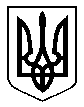 